ИНФОРМАТИКАТаблица 2. Распределение тестовых заданий по компетенциям и дисциплинам 11.05.01 РСК Таблица 3. Распределение заданий по типам и уровням сложностиТаблица 4. Описание последовательности выполнения каждого тестового заданияТаблица 5. Система оценивания тестовых заданий (курсивом приведены примеры)Таблица 6. Ключи к оцениванию (курсивом приведены примеры)Тестовые заданияЗадание 1. Прочитайте текст и запишите ответДано логическое выражение, зависящее от 7 логических переменных:X1 ∨ ¬X2 ∨ X3 ∨ ¬X4 ∨ ¬X5 ∨ ¬X6 ∨ ¬X7Сколько существует различных наборов значений переменных, при которых выражение ложно?Задание 2.Прочитайте текст и запишите ответПри кодировании (Unicode) найти информационный объем в битах фразы 
«Ученье - свет, а неученье - тьма!».Задание 3.Прочитайте текст и запишите ответПеревести число 75 из десятичной системы в двоичнуюЗадание 4.Прочитайте текст и запишите ответMicrosoft Excel – это … процессорЗадание 5.Прочитайте текст и запишите ответВ Excel ссылка (адресация), которая указывает на ячейку, основываясь на ее положении относительно ячейки, в которой находится формула, называется …Задание 6.Прочитайте текст и выберите один вариант ответаВ сложном высказывании «Число 12 четное и делится на 3 без остатка» используется логическая операция (связка)…а) дизъюнкция б) разделительная дизъюнкцияв) импликацияг) конъюнкцияЗадание 7.Прочитайте текст и выберите один вариант ответа Символьное равно в Mathcad обозначается следующим образома) =
б)  
в) 
г) =Задание 8.Прочитайте текст и выберите один вариант ответа В Mathcad для построения гистограммы случайных величин с произвольными интервалами разбиения используется функция:а) hmean()
б) gmean ()
в) histogram ()Задание 9.Прочитайте текст и выберите один вариант ответаВ Mathcad на панели Graph 3D Scatter Plot задает:а) график поверхности
б) точечный пространственный график 
в) трехмерную гистограммуЗадание 10.Прочитайте текст и выберите один вариант ответа Для решения задач оптимизации можно использовать встроенные функции Mathcad:а) root()
б) solver()
в) minimizeЗадание 11.Прочитайте текст и выберите один вариант ответа Выберите верное утверждение:а) Octave является интерпретируемым языком программированияб) Octave - название интерпретатора в пакете MATLABв) Octave - это графическая оболочка пакета компьютерной алгебры GNUг) Octave - это свободно распространяемый текстовый редакторЗадание 12.Прочитайте текст и выберите один вариант ответа Выберите верное утверждение для Octave. Символ ";" (точка с запятой)а) обязателен в конце каждой строки программы на Octaveб) применяется для блокировки вывода результата на экран инструкции в соответствующей строкев) применяется для объявления комментарияг) применяется для отделения столбцов при заполнении матрицЗадание 13.Прочитайте текст и выберите не менее двух вариантов ответов Какие из приведенных ниже команд позволяют продолжать ввод выражения более чем на одной строке?а) "...."б) ":"в) "%"г) "....."Задание 14.Прочитайте текст и выберите один вариант ответа Формула в MS Excel начинается со знака…а) *б) №в) =г) нет правильного ответаЗадание 15.Прочитайте текст и запишите ответДан фрагмент электронной таблицы Excel:Чему станет равным значение ячейки D2, если в неё скопировать формулу из ячейки СЗ? Примечание: знак $ обозначает абсолютную адресацию.Задание 16.Прочитайте текст и установите соответствие.Абитуриенты сдают четыре экзамена в форме ЕГЭ.  Сообщение «Зачислить» придет тем абитуриентам, у которых:– баллы по каждому предмету выше «порогового» значения (по математике – более 24 баллов, по физике – более 28 баллов, по информатике – более 25 баллов, по русскому языку – более 34 баллов);
– сумма баллов по всем предметам не меньше 240.
Остальные абитуриенты получат сообщение «Отказать». 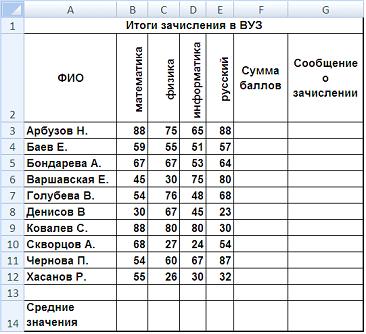 Введите в электронную таблицу формулы для расчета:– значений в столбцах F и G (для расчета значений в столбце G используйте логическую функцию «ЕСЛИ»);– средних значений в ячейках B14, C14, D14, E14;По полученным расчетам установите соответствие между абитуриентами и количеством набранных ими баллов:Задание 17.Прочитайте текст, запишите ответ и обоснование ответаПо данным таблицы установите соответствие между фамилиями абитуриентов: Бондарева А., Скворцов А., Варшавская Е. – и цветами графиков, построенных по полученным ими баллам.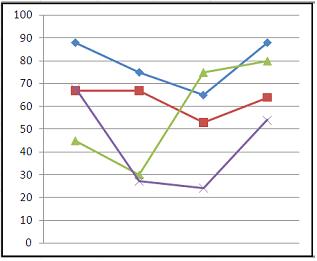 
«Лишний» график имеет _____________ цвет.Задание 18Прочитайте текст, запишите ответ и обоснование ответаДоступ к файлу widow.mp3, находящемуся на сервере spiders.ru, осуществляется по протоколу http.Фрагменты адреса файла закодированы буквами от А до Ж. Запишите последовательность этих букв,кодирующую адрес указанного файла в сети Интернет.А) /Б) httpВ) spiders.Г) ://Д) ruЕ) .mp3Ж) widowЗадание 19.Прочитайте текст, запишите ответ и обоснование ответаВ языке запросов поискового сервера для обозначения логической операции «ИЛИ» используется символ «|», а для обозначения логической операции «И»  — символ «&».В таблице приведены запросы и количество найденных по ним страниц некоторого сегмента сети Интернет.Какое количество страниц (в тысячах) будет найдено по запросу Угол & Прямая?Считается, что все запросы выполнялись практически одновременно, так что набор страниц, содержащих все искомые слова, не изменялся за время выполнения запросов.Задание 20.Прочитайте текст, запишите ответ и обоснование ответаВ терминологии сетей TCP/IP маской сети называется двоичное число, определяющее, какая часть IP-адреса узла сети относится к адресу сети, а какая – к адресу самого узла в этой сети. Обычно маска записывается по тем же правилам, что и IP-адрес, – в виде четырёх байтов, причём каждый байт записывается в виде десятичного числа. При этом в маске сначала (в старших разрядах) стоят единицы, а затем с некоторого разряда – нули. Адрес сети получается в результате применения поразрядной конъюнкции к заданному IP-адресу узла и маске.Например, если IP-адрес узла равен 231.32.255.131, а маска равна 255.255.240.0, то адрес сети равен 231.32.240.0.Для узла с IP-адресом 117.191.88.37 адрес сети равен 117.191.80.0. Чему равен третий слева байт маски? Ответ запишите в виде десятичного числа.Код компе-тенцииНаименование компетенцииНаименование индикаторов сформированности компетенцииНаименование дисциплины / модуля / практикиСеместрНомер заданияПоказатели оценивания индикаторов достижения компетенцииУК-4Способенприменятьсовременныекоммуникативные технологии, в томчисле на иностранном(ых) языке(ах),дляакадемическогопрофессионального взаимодействия.ИУК-4.3. Использует современные информационно-коммуникативные средства для коммуникацииИнформатика11-20З1.1. Основы работы в табличном процессоре MS Excel.УК-4Способенприменятьсовременныекоммуникативные технологии, в томчисле на иностранном(ых) языке(ах),дляакадемическогопрофессионального взаимодействия.ИУК-4.3. Использует современные информационно-коммуникативные средства для коммуникацииИнформатика11-20З1.2. Основные технические, программные методы и организационные меры защиты информации при работе с компьютерными системами.УК-4Способенприменятьсовременныекоммуникативные технологии, в томчисле на иностранном(ых) языке(ах),дляакадемическогопрофессионального взаимодействия.ИУК-4.3. Использует современные информационно-коммуникативные средства для коммуникацииИнформатика11-20У1.1. Создавать и редактировать электронные документыУК-4Способенприменятьсовременныекоммуникативные технологии, в томчисле на иностранном(ых) языке(ах),дляакадемическогопрофессионального взаимодействия.ИУК-4.3. Использует современные информационно-коммуникативные средства для коммуникацииИнформатика11-20У1.2. Выбирать современные информационные технологии и программные средства для решения различных классов задач профессиональной деятельности.УК-4Способенприменятьсовременныекоммуникативные технологии, в томчисле на иностранном(ых) языке(ах),дляакадемическогопрофессионального взаимодействия.ИУК-4.3. Использует современные информационно-коммуникативные средства для коммуникацииИнформатика11-20У1.3. Применять современные программные среды разработки информационных систем и технологий для автоматизации решения прикладных задач профессиональной деятельности.УК-4Способенприменятьсовременныекоммуникативные технологии, в томчисле на иностранном(ых) языке(ах),дляакадемическогопрофессионального взаимодействия.ИУК-4.3. Использует современные информационно-коммуникативные средства для коммуникацииИнформатика11-20У1.4. Осуществлять поиск информации в сети Интернет.УК-4Способенприменятьсовременныекоммуникативные технологии, в томчисле на иностранном(ых) языке(ах),дляакадемическогопрофессионального взаимодействия.ИУК-4.3. Использует современные информационно-коммуникативные средства для коммуникацииИнформатика11-20У1.5. Работать в локальных компьютерных сетях.Код компетенцииИндикатор сформированности компетенцииНомер заданияТип заданияУровень сложности заданияВремя выполнения задания (мин.)УК-4ИУК-4.3.1Задание открытого типа Базовый уровень3УК-4ИУК-4.3.2Задание открытого типа Базовый уровень3УК-4ИУК-4.3.3Задание открытого типаБазовый уровень3УК-4ИУК-4.3.4Задание открытого типаПовышенный уровень3УК-4ИУК-4.3.5Задание открытого типаБазовый уровень3УК-4ИУК-4.3.6Задание закрытого типа с одиночным выборомБазовый уровень3УК-4ИУК-4.3.7Задание закрытого типа с одиночным выборомБазовый уровень3УК-4ИУК-4.3.8Задание закрытого типа с одиночным выборомБазовый уровень3УК-4ИУК-4.3.9Задание закрытого типа с одиночным выборомБазовый уровень3УК-4ИУК-4.3.10Задание закрытого типа с одиночным выборомБазовый уровень3УК-4ИУК-4.3.11Задание закрытого типа с одиночным выборомБазовый уровень3УК-4ИУК-4.3.12Задание закрытого типа с одиночным выборомБазовый уровень3УК-4ИУК-4.3.13Задание закрытого типа с множественным выборомБазовый уровень3УК-4ИУК-4.3.14Задание закрытого типа с одиночным выборомБазовый уровень3УК-4ИУК-4.3.15Задание открытого типа Базовый уровень5УК-4ИУК-4.3.16Задание закрытого типа на установление соответствия с обоснованием ответаПовышенный уровень15УК-4ИУК-4.3.17Задание открытого типа с развернутым ответомПовышенный уровень10УК-4ИУК-4.3.18Задание на установление последовательности с развернутым ответомПовышенный уровень10УК-4ИУК-4.3.19Задание открытого типа с развернутым ответомПовышенный уровень10УК-4ИУК-4.3.20Задание открытого типа с развернутым ответомВысокий уровень10Тип заданияПоследовательность действий при выполнении заданияЗадание закрытого типа с одиночным выбором1. Внимательно прочитать текст задания и понять, что в качестве ответа ожидается только один из предложенных вариантов.2. Внимательно прочитать предложенные варианты ответа.3. Выбрать один ответ.4. Записать только номер (или букву) выбранного варианта ответа.Задание закрытого типа с множественным выбором1. Внимательно прочитать текст задания и понять, что в качестве ответа ожидается несколько из предложенных вариантов.2. Внимательно прочитать предложенные варианты ответа.3. Выбрать несколько вариантов.4. Записать только номера (или букву) выбранных вариантов ответов.Задание закрытого типа на установление соответствия1. Внимательно прочитать текст задания и понять, что в качестве ответа ожидаются пары элементов.2. Внимательно прочитать оба списка: список 1 – вопросы, утверждения, факты, понятия и т.д.; список 2 – утверждения, свойства объектов и т.д.3. Сопоставить элементы списка 1 с элементами списка 2, сформировать пары элементов.4. Записать попарно буквы и цифры (в зависимости от задания) вариантов ответа (например, А1 или Б4)Задание закрытого типа на установление последовательности1. Внимательно прочитать текст задания и понять, что в качестве ответа ожидается последовательность элементов.2. Внимательно прочитать предложенные варианты ответа.3. Построить верную последовательность из предложенных элементов.4. Записать буквы/цифры (в зависимости от задания) вариантов ответа в нужной последовательности без пробелов и знаков препинания (например, БВА или 135).Задание открытого типа 1. Внимательно прочитать текст задания и понять суть вопроса.2. Продумать логику и полноту ответа.3. Записать ответ, используя четкие компактные формулировки.Задание комбинированного типа с выбором одного верного ответа из четырех предложенных и обоснованием выбора1. Внимательно прочитать текст задания и понять, что в качестве ответа ожидается только один из предложенных вариантов.2. Внимательно прочитать предложенные варианты ответа.3. Выбрать один ответ, наиболее верный.4. Записать только номер (или букву) выбранного варианта ответа.5. Записать аргументы, обосновывающие выбор ответа.Задание комбинированного типа на установление последовательности  и обоснованием выбора1. Внимательно прочитать текст задания и понять, что в качестве ответа ожидается последовательность элементов.2. Внимательно прочитать предложенные варианты ответа.3. Построить верную последовательность из предложенных элементов.4. Записать буквы/цифры (в зависимости от задания) вариантов ответа в нужной последовательности без пробелов и знаков препинания (например, БВА или 135).5. Записать аргументы, обосновывающие выбор ответа.Задание открытого типа с развернутым ответом1. Внимательно прочитать текст задания и понять суть вопроса.2. Продумать логику и полноту ответа.3. Записать ответ, используя четкие компактные формулировки.4. В случае расчетной задачи, записать решение и ответ.Номер заданияУказания по оцениваниюРезультат оценивания (баллы, полученные за выполнение задания/характеристика правильности ответа)Задание 1.Задание открытого типа считается верным, если ответ совпадает с эталонным по содержанию и полноте.Полный правильный ответ на задание оценивается 1 баллом;если ответнеправильный/ ответ отсутствует – 0 балловЗадание 2Задание открытого типа считается верным, если ответ совпадает с эталонным по содержанию и полноте.Полный правильный ответ на задание оценивается 1 баллом;если ответнеправильный/ ответ отсутствует – 0 балловЗадание 3.Задание открытого типа считается верным, если ответ совпадает с эталонным по содержанию и полноте.Полный правильный ответ на задание оценивается 1 баллом;если ответнеправильный/ ответ отсутствует – 0 балловЗадание 4Задание открытого типа считается верным, если ответ совпадает с эталонным по содержанию и полноте.Полный правильный ответ на задание оценивается 1 баллом;если ответнеправильный/ ответ отсутствует – 0 балловЗадание 5.Задание открытого типа считается верным, если ответ совпадает с эталонным по содержанию и полноте.Полный правильный ответ на задание оценивается 1 баллом;если ответнеправильный/ ответ отсутствует – 0 балловЗадание 6.Задание закрытого типа с одиночным выбором. Ответ считается верным, если ответ совпадает с эталонным по содержанию и полноте.Полный правильный ответ на задание оценивается 1 баллом;неверный ответ или его отсутствие – 0 балловЗадание 7.Задание закрытого типа с одиночным выбором. Ответ считается верным, если ответ совпадает с эталонным по содержанию и полноте.Полный правильный ответ на задание оценивается 1 баллом;неверный ответ или его отсутствие – 0 балловЗадание 8.Задание закрытого типа с одиночным выбором. Ответ считается верным, если ответ совпадает с эталонным по содержанию и полноте.Полный правильный ответ на задание оценивается 1 баллом;неверный ответ или его отсутствие – 0 балловЗадание 9.Задание закрытого типа с одиночным выбором. Ответ считается верным, если ответ совпадает с эталонным по содержанию и полноте.Полный правильный ответ на задание оценивается 1 баллом;неверный ответ или его отсутствие – 0 балловЗадание 10.Задание закрытого типа с одиночным выбором. Ответ считается верным, если ответ совпадает с эталонным по содержанию и полноте.Полный правильный ответ на задание оценивается 1 баллом;неверный ответ или его отсутствие – 0 балловЗадание 11.Задание закрытого типа с одиночным выбором. Ответ считается верным, если ответ совпадает с эталонным по содержанию и полноте.Полный правильный ответ на задание оценивается 1 баллом;неверный ответ или его отсутствие – 0 балловЗадание 12.Задание закрытого типа с одиночным выбором. Ответ считается верным, если ответ совпадает с эталонным по содержанию и полноте.Полный правильный ответ на задание оценивается 1 баллом;неверный ответ или его отсутствие – 0 балловЗадание 13.Задание закрытого типа с множественным выбором. Ответ считается верным, если ответ совпадает с эталонным по содержанию и полноте.Полный правильный ответ на задание оценивается 1 баллом;Неверный, неполный  ответ или его отсутствие – 0 баллов.Задание 14.Задание закрытого типа с одиночным выбором. Ответ считается верным, если ответ совпадает с эталонным по содержанию и полноте.Полный правильный ответ на задание оценивается 1 баллом;неверный ответ или его отсутствие – 0 балловЗадание 15.Задание открытого типа. Ответ считается верным, если ответ совпадает с эталонным по содержанию и полноте.Полный правильный ответ на задание оценивается 1 баллом;неверный ответ или его отсутствие – 0 баллов.Задание 16Задание комбинированного типа на установление последовательности с обоснованием ответа. Задача выполнена полностью, если представлено верное решение и ответ.Полный правильный ответ на задание оценивается 3 баллом;неверный ответ или его отсутствие – 0 баллов.Задание 17Задание открытого типа с обоснованием ответа. Задача выполнена полностью, если представлено верное решение и ответ.Полный правильный ответ на задание оценивается 3 баллом;неверный ответ или его отсутствие – 0 баллов.Задание 18Задание установление последовательности. Задача выполнена полностью, если представлено верное решение и ответ.Полный правильный ответ на задание оценивается 3 баллами;если допущена одна ошибка/неточность/ответ правильный, но не полный – 1 балл, если допущено более одной ошибки/ответнеправильный/ ответ отсутствует – 0 балловЗадание 19Задание открытого типа с развернутым ответом. Задача выполнена полностью, если представлено верное решение и ответ.Полный правильный ответ на задание оценивается 3 баллами;если допущена одна ошибка/неточность/ответ правильный, но не полный – 1 балл, если допущено более одной ошибки/ответнеправильный/ ответ отсутствует – 0 балловЗадание 20Задание открытого типа с развернутым ответом. Задача выполнена полностью, если представлено верное решение и ответ.Полный правильный ответ на задание оценивается 3 баллами;если допущена одна ошибка/неточность/ответ правильный, но не полный – 1 балл, если допущено более одной ошибки/ответнеправильный/ ответ отсутствует – 0 баллов№ заданияВерный ответКритерииЗадание 1Ответ: 11 б – полное правильное соответствие0 б – остальные случаиЗадание 2Ответ: 5281 б – полное правильное соответствие0 б – остальные случаиЗадание 3Ответ: 10010111 б – полное правильное соответствие0 б – остальные случаиЗадание 4Ответ: табличный1 б – полное правильное соответствие0 б – остальные случаиЗадание 5Ответ: относительная1 б – полное правильное соответствие0 б – остальные случаиЗадание 6 Г)1 б – полное правильное соответствие0 б – остальные случаиЗадание 7Б)1 б – полное правильное соответствие0 б – остальные случаиЗадание 8В)1 б – полное правильное соответствие0 б – остальные случаиЗадание 9Б)1 б – полное правильное соответствие0 б – остальные случаиЗадание 10В)1 б – полное правильное соответствие0 б – остальные случаиЗадание 11А)1 б – полное правильное соответствие0 б – остальные случаиЗадание 12Б)1 б – полное правильное соответствие0 б – остальные случаиЗадание 13А), Г)1 б – полное правильное соответствие0 б – остальные случаиЗадание 14В)1 б – полное правильное соответствие0 б – остальные случаиЗадание 15Ответ: 101 б – полное правильное соответствие0 б – остальные случаиЗадание 161В, 2Г, 3А3 б - полный правильный ответ на задание 0 б - неправильный/ ответ отсутствуетЗадание 17Ответ:  синий3 б - полный правильный ответ на задание 0 б - неправильный/ ответ отсутствует Задание 18Ответ: БГВДАЖЕ3 б - полный правильный ответ на задание 1 б - допущена одна ошибка/неточность/ответ правильный, но не полный 0 б - неправильный/ ответ отсутствует Задание 19Ответ: 203 б - полный правильный ответ на задание 1 б - допущена одна ошибка/неточность/ответ правильный, но не полный 0 б - неправильный/ ответ отсутствует Задание 20Ответ: 2403 б - полный правильный ответ на задание 1 б - допущена одна ошибка/неточность/ответ правильный, но не полный 0 б - неправильный/ ответ отсутствует АВСD1123256=А2+В1378=В$1+В3АбитуриентыБаллы1. Баев Е.А) 2682. Голубева В.Б) 2513. Чернова П.В) 222Г) 246ЗапросНайдено страниц(в тысячах)Угол | Прямая180Угол60Прямая140